                   Colegio  Américo Vespucio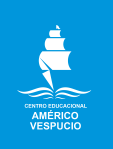                   Quinto básico.                 IALA / 2020Artes Visuales Guía 7.Quinto Básico.Lee el poema “El papagayo” de la poetisa chilena Gabriela Mistral, que se encuentra en la página 103 del libro de Lenguaje.En tu cuaderno de Artes Visuales dibuja un papagayo, pero debe ser un papagayo especial. Tu propia versión de un papagayo. Puede tener, por ejemplo, 3 alas, 100 patas o incluso tener algún super poder. Ocupa toda la hoja donde realizarás tu dibujo y coloréala completa.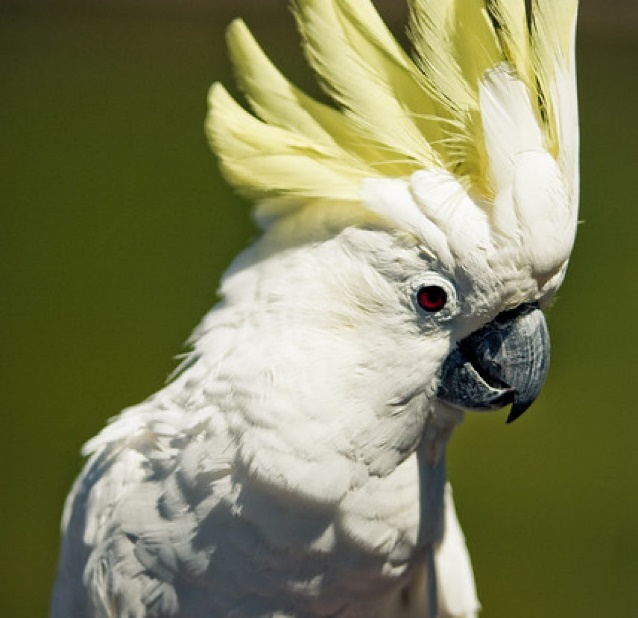 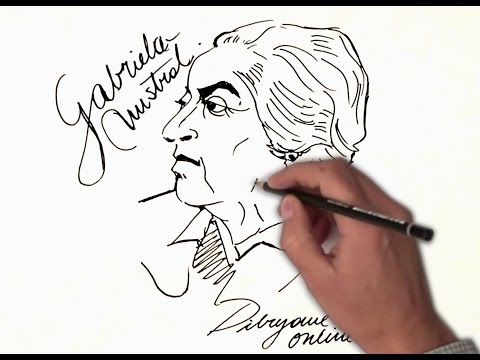                    Colegio  Américo Vespucio                  Quinto básico.                 IALA / 2020Artes Visuales Guía 8.Quinto Básico.En la Guía número 7 de Artes Visuales realizaste tu propia versión de un Papagayo.Imagina el paisaje del lugar donde puede vivir este animal y dibújalo en tu cuaderno de artes, coloreando completamente la hoja que utilizaste. Puede ser cualquier paisaje, con cualquier tipo de clima o características.Si tú sabes cómo es el hábitat de este animal, puedes dibujarlo también.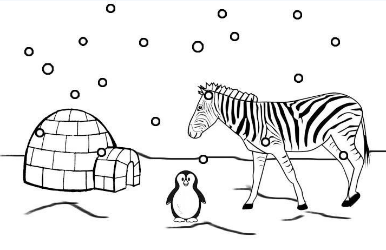 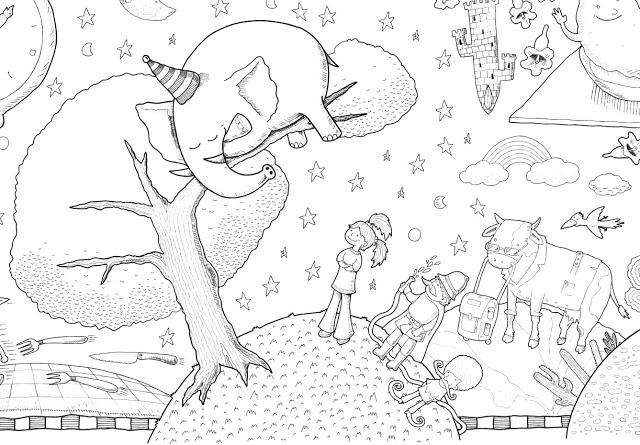 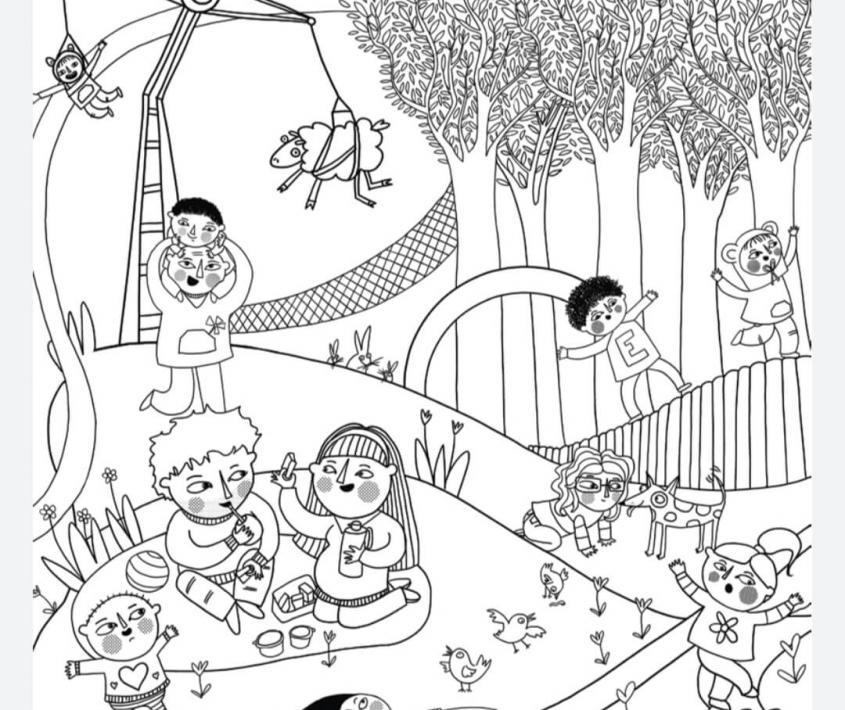 NombreCursoFecha5° ____13 al 17 julio 2020OA 1: Crear trabajos de arte y diseños a partir de sus propias ideas y de la observación del: entorno cultural: Chile, su paisaje y sus costumbres en el pasado y en el presente; entorno artístico: impresionismo y postimpresionismo; diseño en Chile, Latinoamérica y del resto del mundo.NombreCursoFecha5° ____20 al 24 julio2020OA 1: Crear trabajos de arte y diseños a partir de sus propias ideas y de la observación del: entorno cultural: Chile, su paisaje y sus costumbres en el pasado y en el presente; entorno artístico: impresionismo y postimpresionismo; diseño en Chile, Latinoamérica y del resto del mundo.